Publicado en Madrid el 08/04/2020 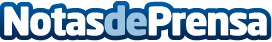 Smartme Analytics crea un dashboard para medir el impacto real del Coronavirus en los principales sectores de la economía¿Qué aplicaciones móviles se usan más durante el Estado de Alarma? ¿Cómo está afectando la crisis a las apps de viajes? ¿Qué está pasando con la banca móvil? ¿Cómo están cambiando los comportamientos de los españoles? Estas y otras informaciones se pueden consultar en tiempo real en el cuadro de mando habilitado por Smartme Analytics, y al que se puede acceder de manera gratuita hasta el próximo 15 de abrilDatos de contacto:Smartme AnalyticsNota de prensa publicada en: https://www.notasdeprensa.es/smartme-analytics-crea-un-dashboard-para-medir_1 Categorias: Nacional Finanzas E-Commerce Ciberseguridad http://www.notasdeprensa.es